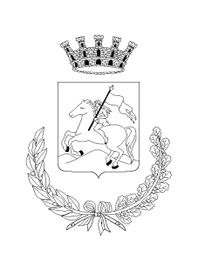 Provincia di RomaServizi SocialiP.zza della Repubblica,1  - 00047 Marino (RM)Tel. 06/93662252/55/48/348/325 fax 06/93662253protocollo@pec.comune.marino.rm.it								Al Dirigente Area I Servizi Sociali 								Dott.ssa Ludovica Iarussi											protocollo@pec.comune.marino.rm.itOggetto: richiesta  farmaci per emergenza Covid-19.Il sottoscritto ……………………………………………..nato a ……………………il……………….Residente/domiciliato a  Marino in via …………………………………………………n°…………..Codice fiscale: …………………………………………………………………………………………..mail: ………………………………………………………. Telefono:…………………………………chiedo ed autocertificodi voler usufruire dei farmaci previsti dal DGR N°138 del 31/03/2020, fino ad un  massimo di spesa massima di € 100,00 a famiglia (max 3 scatole per farmaco).Dichiaro, pertanto, sotto la mia responsabilità di possedere i seguenti requisiti:Di essere residente/domiciliato presso il Comune di Marino; Per i cittadini stranieri non appartenenti all’Unione Europea, di possedere un titolo di soggiorno in corso di validità; anche in scadenza nel periodo 31 gennaio 2020 e 15 aprile 2020 in quanto prorogato a norma vigente fino al 15 giugno 2020 essere in carico ai servizi sociali comunali e/o distrettuali, Qualora si tratti di nuclei famigliare non in carico ai servizi sociali questi acquisiranno l’autocertificazione di cui alla successiva lettera d);di trovarsi in una situazione di bisogno a causa dell’emergenza derivante dalla epidemia da Covid-19, previa autocertificazione soggetta a successiva verifica che ne attesti lo stato;non essere beneficiari di altre forme di sostegno al reddito e alla povertà erogate da Enti pubblici (Es. Reddito di Cittadinanza) ad esclusione di quelle previste dalle norme relative al contenimento della epidemia da Covid-19. Solo in casi eccezionali è possibile procedere al contributo, previa certificazione dei servizi sociali competenti (che si avvarrà delle dichiarazioni riportate di seguito):di essere beneficiario della seguente forma di sostegno……………….di € …………….Che il mio modello Isee, se in possesso, in corso di validità è di € ………………………Che il mio attuale reddito famigliare mensile è di € ……………………………………….Sono presenti persone con invalidità, e l’ importo mensile dell’assegno è di   €…..………Che il mio nucleo famigliare è così composto:Che utilizzerò il mio buono spesa presso la farmacia, (indicare una sola farmacia in prossimità della propria abitazione):Autorizzo l’amministrazione comunale al trattamento dei dati personali  e per comunicazioni con le farmacie, come previsto dalla normativa vigente sulla privacy.Tipo di documento di identità……………………………….n°………………………….	rilasciato in data………………………………da……………………………………………..Qualora  impossibilitato delego il signor ……………………………………………	nato a …………………………..il…………………………	Tipo documento……………………………….n°…………………………………………	rilasciato da……………………………………per ritirare i farmaci .Marino, ………………………..					Firma**il presente documento potrà NON essere firmato ove pervenga via pec/mail, fatte salve le opportune verifiche** tutte le dichiarazioni false o mendaci verranno perseguite ai sensi della legge vigente.Cognome e nomeData di nascitaLuogo di nascitaRapporto di parentelaCodice fiscaleLA NAVE Via A. Pertini sncFRATTOCCHIEEUROPA Via Pietro Nenni, 6MARINOFARMACIA COMUNALEVia dei mille, 36CAVE DEI SELCIFARMACIA COMUNALEPiazza Garibaldi, 53MARINOFARMACIA COMUNALEVia G. Prati, 40SANTA MARIA DELLE MOLEFARMACIA COMUNALEVia Silvio Pellico, 51/53/55SANTA MARIA DELLE MOLEFARMACIA BARDUCCIVia Nettunense Vecchia, 80FRATTOCCHIE